ADVOCACIA-GERAL DA UNIÃOCONSELHO SUPERIOREDITAL Nº 26, DE 30 DE JULHO DE 2014	O PRESIDENTE DO CONSELHO SUPERIOR DA ADVOCACIA-GERAL DA UNIÃO, no uso da competência que lhe conferem o art. 7°, inciso II, da Lei Complementar n° 73, de 10 de fevereiro de 1993, e o art. 6º, inciso X, da Resolução nº 1, de 17 de maio de 2011, tendo em vista o disposto na Resolução nº 11, de 30 de dezembro de 2008, resolve retificar a lista de merecimento da promoção da Segunda para a Primeira Categoria, da carreira de Advogado União, constante no Anexo II, do Edital nº 23, de 03 de julho de 2014, publicado no Suplemento A do BSE Nº 26, de 03 de julho de 2014, nos termos a seguir:PROMOÇÃO DA SEGUNDA CATEGORIA PARA A PRIMEIRA CATEGORIA: LISTA DE MERECIMENTO 2013.2.LUÍS INÁCIO LUCENA ADAMS04jul-ed (DGE) macsClassNomeArt 11ºArt 12ºArt 13ºArt 14ºArt 15ºArt 16ºArt 17ºArt 18ºTotal Ponto ClassClass AntiguidadeMínimo Necessário1LUIZ GONZAGA PEREIRA DE MELO FILHO2530000002838262RAFAEL GEOVANI DA SILVA MAGALHAES2520000002751263FERNANDA VASCONCELOS FERNANDES2501000002625254RAISSA TORRES MORAES DELAZARI2501000002629255DAVI BRESSLER2501000002630256RACHEL ZOLET2501000002633267ANDREA COSTA DE BRITO2500000002510 *(promovido por antiguidade) 8BERNARDO OCTAVIO RODRIGUES DOS REIS CHAGAS2500000002520 *(promovido por antiguidade) 9TONIA LAVOGADE COSTA2500000002530 *(promovido por antiguidade) 10TAYSE CARVALHO SILVA MONTENEGRO DE OLIVEIRA2500000002540 *(promovido por antiguidade) 11RAFAEL SCHAEFER COMPARIN2500000002550 *(promovido por antiguidade) 12MARIANA MUNHOZ DA MOTA2500000002560 *(promovido por antiguidade) 13ALEXANDRE DE OLIVEIRA DEMIDOFF2500000002570 *(promovido por antiguidade) 14JULIANE ALMUDI DE FREITAS2500000002580 *(promovido por antiguidade) 15LAURA FERNANDES DE LIMA LIRA2500000002590 *(promovido por antiguidade) 16SERGIO ANTONIO RAVARA25000000025100 *(promovido por antiguidade) 17FABIO TESOLIN RODRIGUES25000000025110 *(promovido por antiguidade) 18SARA MARTINS GOMES LOPES25000000025120 *(promovido por antiguidade) 19LIANNE PEREIRA DA MOTTA PIRES OLIVEIRA25000000025130 *(promovido por antiguidade) 20LUIZ RODOLFO FREITAS DE SOUZA25000000025140 *(promovido por antiguidade) 21ANELISE RIBEIRO PLETSCH25000000025152522CARLOS NESTOR LIMA PASSOS DA SILVA JUNIOR25000000025160 *(promovido por antiguidade) 23VICTOR RIZZO CARNEIRO DA CUNHA25000000025170 *(promovido por antiguidade) 24RODRIGO PIMENTEL DE CARVALHO25000000025182525BRUNO VELOSO MAFFIA25000000025192526DAVI JOSE PAZ CATUNDA25000000025202527JOAO PAULO CHAIM DA SILVA25000000025212528RAFAEL BOTELHO DE CASTRO AMORIM25000000025222529ALESSANDRA RODRIGUES DE CASTRO25000000025232530CAIO CICERUS TORRES ALVAREZ25000000025242531RAFAEL ROSSI DO VALLE25000000025262532DANIELA DE OLIVEIRA RODRIGUES25000000025272533ANDRE ESTIMA DE SOUZA LEITE25000000025282534JOAO PAULO LAWALL VALLE25000000025312635RODOLFO CESAR DE ALMEIDA CORREIA25000000025322636BRUNA GENTIL ULIANA GAMA25000000025342637RAFAEL JOSE DE QUEIROZ SOUZA25000000025352638MARIANA CLARA STEFENONI25000000025362639RODRIGO AUGUSTO MARTINS25000000025372640RICARDO JORGE PINHEIRO BELFORT25000000025392641LAYLA KATALINE DE OLIVEIRA25000000025402642CLARISSA FREIRE DA CUNHA GALVÃO25000000025412643RICARDO WEY RODRIGUES25000000025422644ANDRE LUIZ DORNELAS BRASIL DE FREITAS25000000025432645LUCIANA SILVEIRA TEIXEIRA25000000025442646PEDRO ALLEMAND VASQUES25000000025452647PRISCILLA ROLIM DE ALMEIDA25000000025462648ROBERTO LEMOS ADRIAO25000000025472649LUCIO ALVES ANGELO JUNIOR25000000025482650PRISCILLA MACHADO DE OLIVEIRA25000000025492651HUGO TEIXEIRA MONTEZUMA SALES25000000025502652KLEBER BENICIO NOBREGA25000000025522653ARTHUR ANDREOSSI RODRIGUES25000000025532654CAIO SUNDIN PALMEIRA DE OLIVEIRA25000000025542655VICTOR KLAFKE RIBEIRO25000000025552656MAURICIO MACAGNAN DA SILVA25000000025562657ALEX BAHIA RIBEIRO25000000025572658ADAILTON ALVES DE SOUZA250000000255826Promovidos por Merecimento para a Primeira Categoria (a partir de 01/01/2014):Promovidos por Merecimento para a Primeira Categoria (a partir de 01/01/2014):Promovidos por Merecimento para a Primeira Categoria (a partir de 01/01/2014):ClassNomeMatrícula1LUIZ GONZAGA PEREIRA DE MELO FILHO1001225392RAFAEL GEOVANI DA SILVA MAGALHAES1001269453FERNANDA VASCONCELOS FERNANDES20459594RAISSA TORRES MORAES DELAZARI20495005DAVI BRESSLER16506376RACHEL ZOLET20456967ANELISE RIBEIRO PLETSCH20362218RODRIGO PIMENTEL DE CARVALHO20362419BRUNO VELOSO MAFFIA203622210DAVI JOSE PAZ CATUNDA203624311JOAO PAULO CHAIM DA SILVA203614612RAFAEL BOTELHO DE CASTRO AMORIM152098913ALESSANDRA RODRIGUES DE CASTRO203624214CAIO CICERUS TORRES ALVAREZ204016715RAFAEL ROSSI DO VALLE199536016DANIELA DE OLIVEIRA RODRIGUES170987117ANDRE ESTIMA DE SOUZA LEITE1461600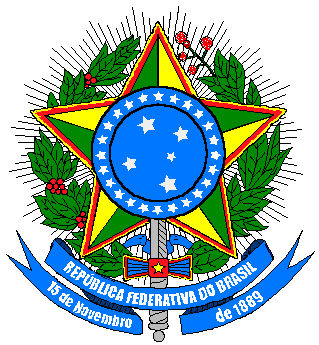 